2021年第60期阿坝州“2021欢乐乡村行”文化惠民活动圆满结束10月1日至10月4日正值国庆长假，阿坝州文化馆（州美术馆  州非遗中心）组织群文志愿小分队一行30人先后赴松潘县镇江关镇、川主寺镇，红原县武警部队、敬老院、城关小学开展“2021阿坝州欢乐乡村行文化惠民活动”5场次。本次活动共为两地的基层群众、武警官兵以及来我州旅游的朋友们送去了丰富多彩的文艺演出，《舞动吉祥》《尔玛泽嫫》《再唱山歌给党听》等极具我州藏羌民族特色的歌舞将整个演出不断推向高潮。活动所到之处均受到了各界群众的热烈欢迎，让大家在国庆假日期间充分感受到了党和政府的关心和关爱，以润物无声的方式助力我州乡村振兴战略。阿坝州文化馆（州美术馆、州非遗中心）2021年10月4日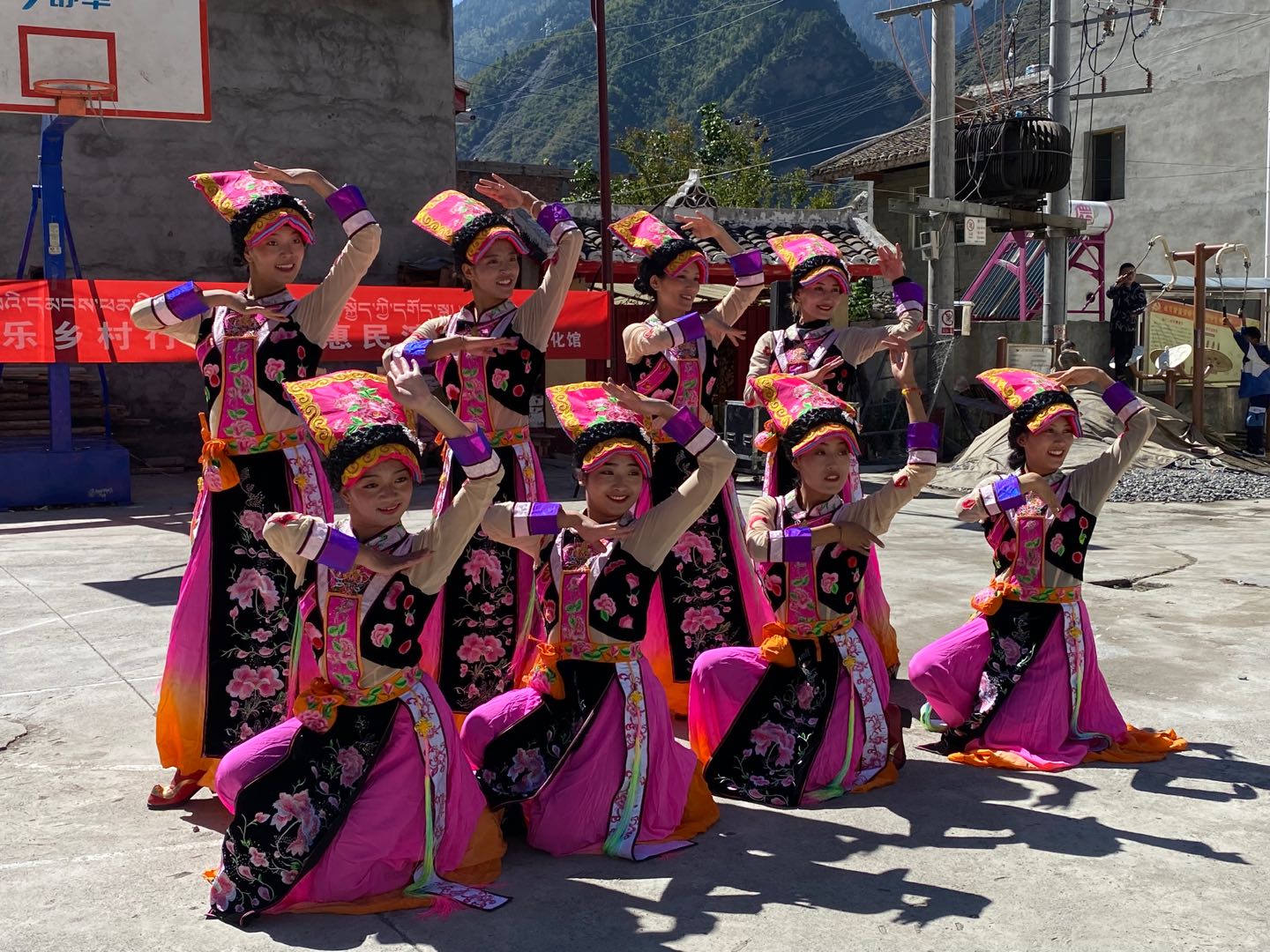 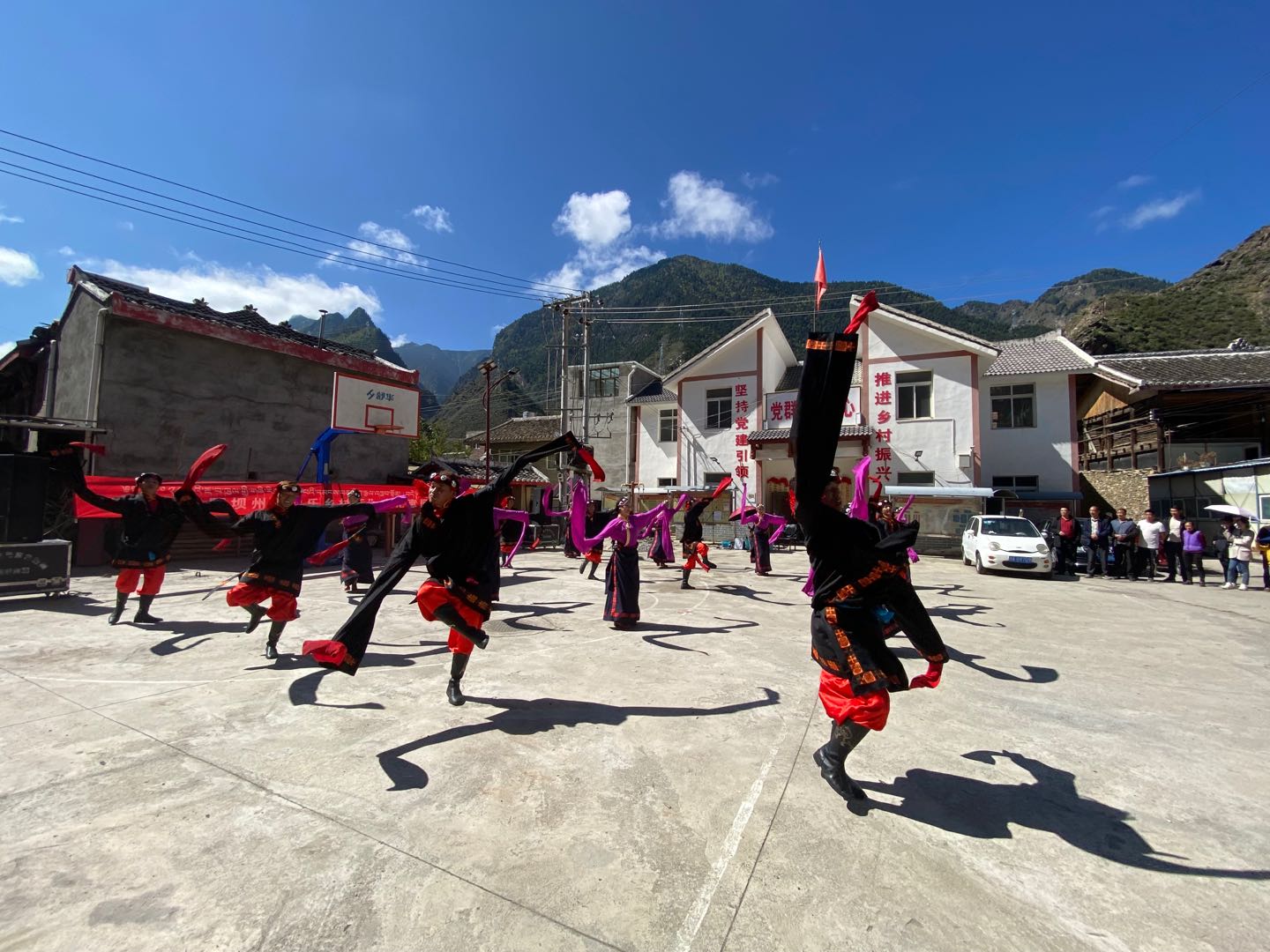 